Association loi 1901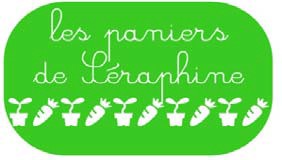 AMAP DE SENLISCONTRAT D’ENGAGEMENT«  PRODUITS LAITIERS »Du 15 juillet au 16 décembre2021Le consommateur 	Le producteur 	LES DISTRIBUTIONSNom :……………………………. Prénom : ……………………….       Tél : ……………………………..Mail : ……………………………Jean-Marie BeaudoinArtisan fromager60220 St Samson la Poterie06.87.34.49.66Mail : beaudoin.jm@orange.fr15 juillet19 août16 septembre21 octobre18 novembre16 décembreLes signataires du présent contrat s'engagent à respecter les principes et engagements définis dans le contrat moral signé chaque année et accompagné de l’adhésion obligatoire.Le panier se compose d’un quart de tomme (environ 400 gr) et d’un petit pot de crème (25 cl).La tomme proposée sera de la tomme au cidre, au foin ou bi-goût à la discrétion du producteur. Fontenot ou Sullybert à la discrétion du producteur.Cette souscription m’engage, pour les 6 distributions, pour une valeur totale de 60€ minimum.Modalités de règlement :Total de l'engagement (pour les 6 mois) :…………………. €.en un, deux ou trois versements, chèques à l’ordre de Jean-Marie BeaudoinLe présent contrat expire naturellement au terme de la dernière distribution.Ce contrat originel, signé par les trois parties, sera conservé par l’association. Merci d’en faire une copie que vous conserverez si vous le souhaitez.A Senlis, le …………………………………………………DatePanier10,50€Lait1,30€Yaourt50cl 2,10€Fromageblanc2,60€Petit frais2,40€Gros frais4,30€   Lulu     3,20€    Bray    3,30€ Sullybert     ou Fontenot   2,70€3,20 €1/3 tomme9,50€TOTAL15 juillet202119  août202116 septembre202121 octobre202118 novembre202116 décembre2021MontantBanquen° de chèqueEncaissé en1Juillet 20212             Septembre 20213             Novembre 2021L’adhérentLe producteurLa « référente »Signature :Jean-Marie Beaudoin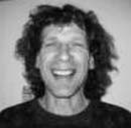 Véronique CASPARY veronique.caspary@sfr.fr 